观察记录                                        11．3 我们每周都有一次去阅览室阅读的时间，孩子们都特别开心。每次活动前我们都会跟他们讲一些要求，如上下楼梯要扶好，一个一个慢慢的上下楼梯。进活动室时要遵守秩序，还有看书时要一页页的翻看，不能撕书等。在活动中我们可以引导她们从小爱阅读和养成爱惜书籍的好习惯。我们阅览室里又新添了一些适合小班孩子爱看的绘本书，孩子们都很感兴趣，经过几次去活动室我发现他们习惯一次比一比好，现在看完书有的小朋友还能把书都送回书架上然后来排队，孩子们的进步真大，而且它们看书的时候都很认真哦！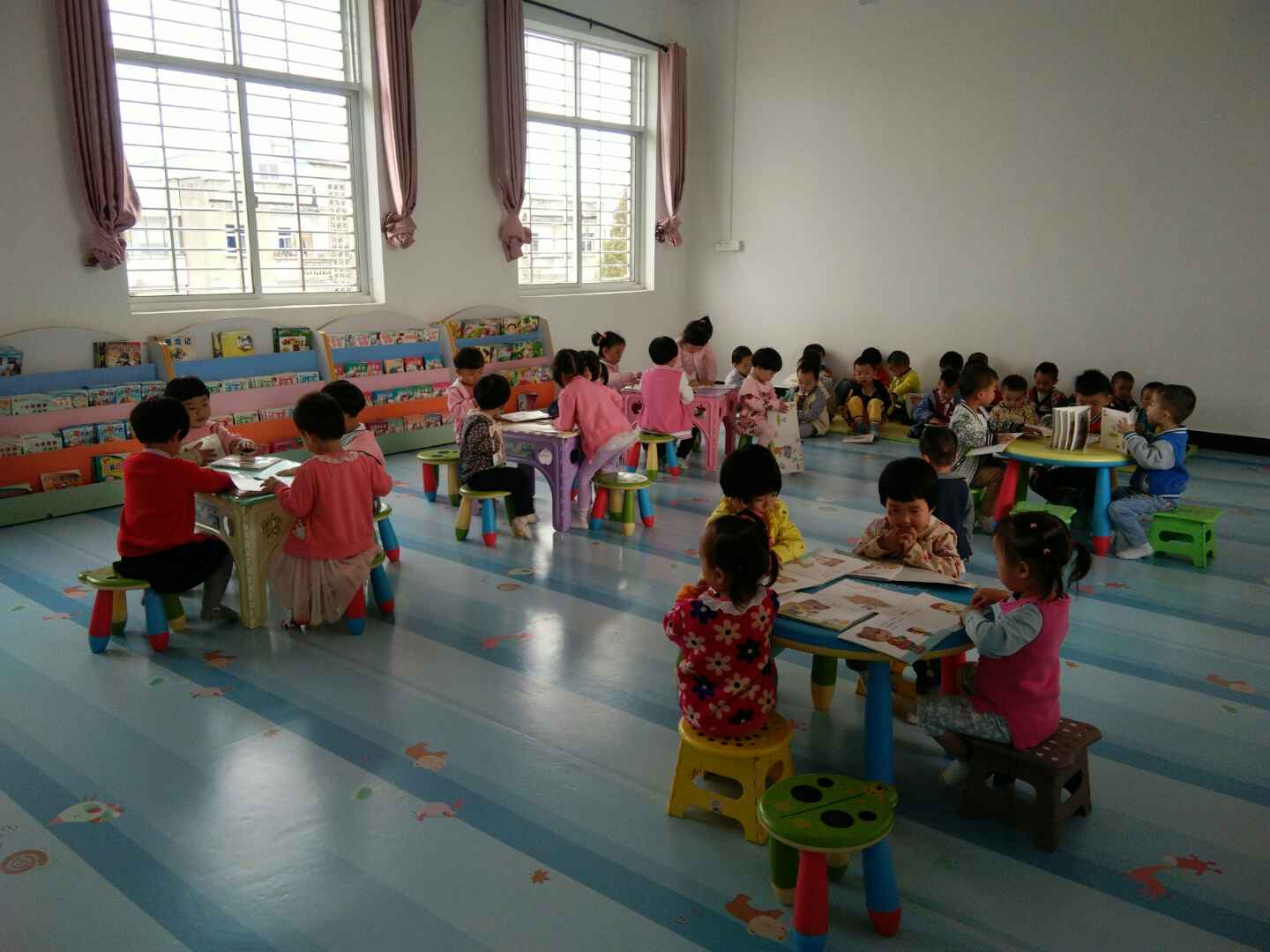 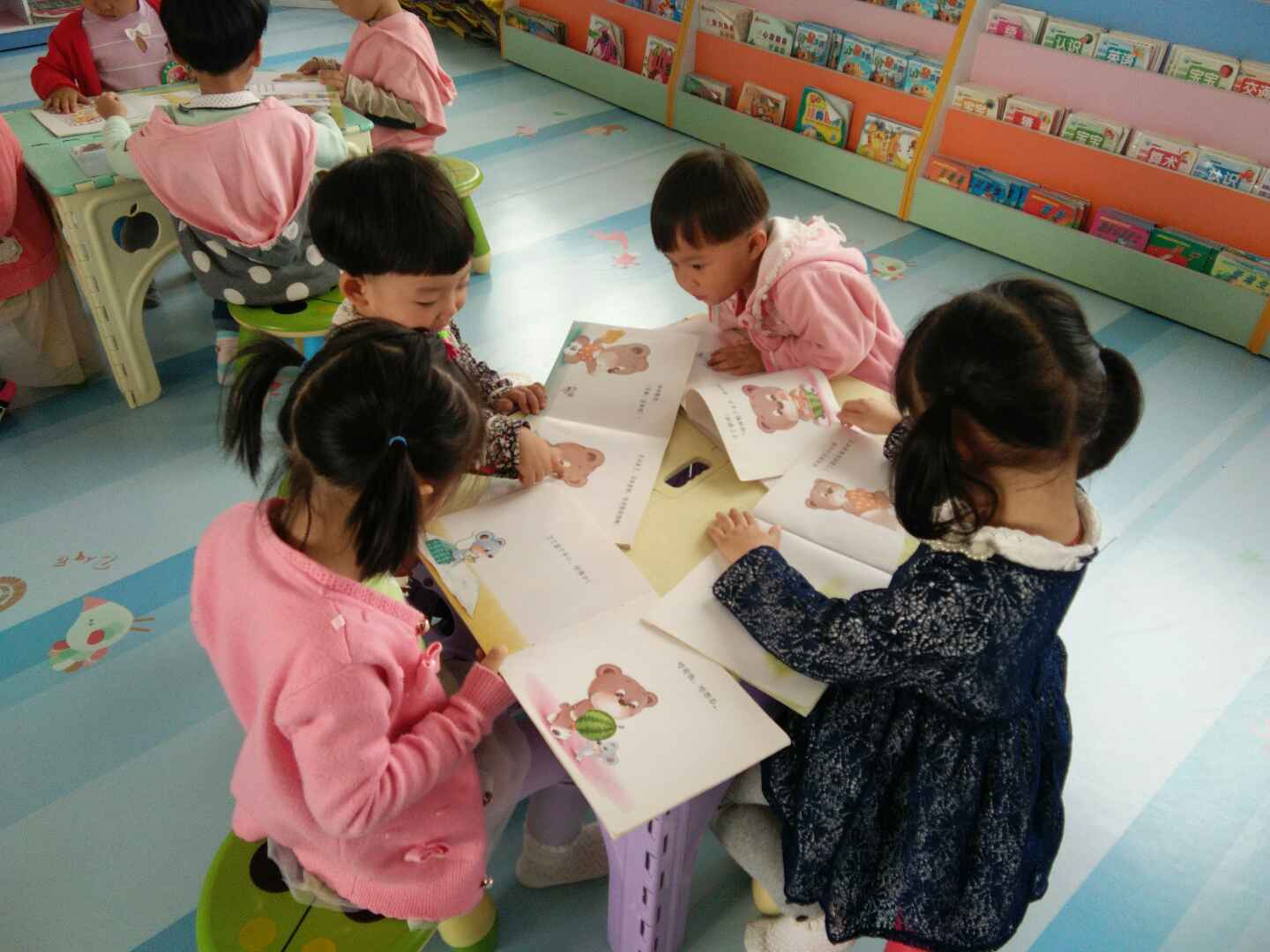 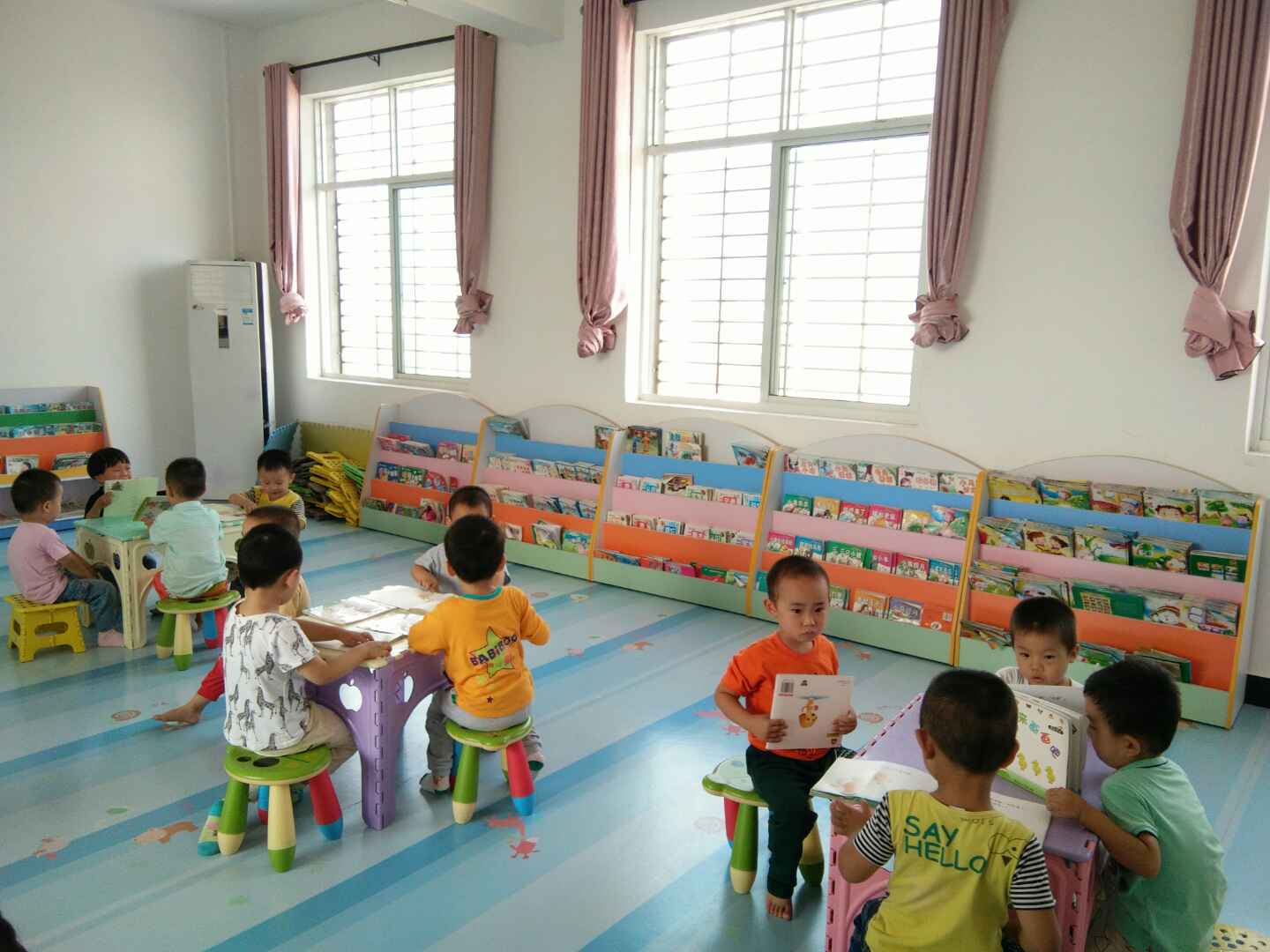 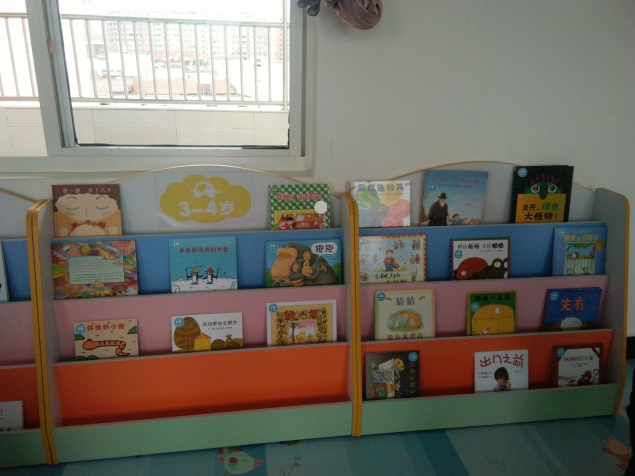 